Female—number of previous pregnancies (stillbirth), total N[N]Exported from METEOR(AIHW's Metadata Online Registry)© Australian Institute of Health and Welfare 2024This product, excluding the AIHW logo, Commonwealth Coat of Arms and any material owned by a third party or protected by a trademark, has been released under a Creative Commons BY 4.0 (CC BY 4.0) licence. Excluded material owned by third parties may include, for example, design and layout, images obtained under licence from third parties and signatures. We have made all reasonable efforts to identify and label material owned by third parties.You may distribute, remix and build on this website’s material but must attribute the AIHW as the copyright holder, in line with our attribution policy. The full terms and conditions of this licence are available at https://creativecommons.org/licenses/by/4.0/.Enquiries relating to copyright should be addressed to info@aihw.gov.au.Enquiries or comments on the METEOR metadata or download should be directed to the METEOR team at meteor@aihw.gov.au.Female—number of previous pregnancies (stillbirth), total N[N]Identifying and definitional attributesIdentifying and definitional attributesMetadata item type:Data ElementShort name:Previous pregnancies—stillbirthMETEOR identifier:269933Registration status:Health, Standard 01/03/2005Definition:The total number of previous pregnancies of a female resulting in stillbirth (- at least 20 weeks' gestational age or 400 g birthweight).Data Element Concept:Female—number of previous pregnanciesValue Domain:Total pregnancies N[N]Value domain attributesValue domain attributesValue domain attributesRepresentational attributesRepresentational attributesRepresentational attributesRepresentation class:TotalTotalData type:NumberNumberFormat:N[N]N[N]Maximum character length:22ValueMeaningSupplementary values:99
 Not stated
 Unit of measure:PregnancyPregnancyData element attributes Data element attributes Collection and usage attributesCollection and usage attributesGuide for use:A pregnancy resulting in multiple births should be counted as once pregnancy.In multiple pregnancies with more than one type of outcome, the pregnancies should be recorded in the following order:all live births
stillbirth
spontaneous abortion
induced abortion
ectopic pregnancy
Where the outcome was one stillbirth and one live birth, count as stillbirth.If a previous pregnancy was a hydatidiform mole, code as spontaneous or induced abortion (or rarely, ectopic pregnancy), depending on the outcome.Comments:The number of previous pregnancies is an important component of the woman's reproductive history. Parity may be a risk factor for adverse maternal and perinatal outcomes.A previous history of stillbirth identifies the mother as high risk for subsequent pregnancies.Source and reference attributesSource and reference attributesSubmitting organisation:National Perinatal Data Development CommitteeRelational attributesRelational attributesRelated metadata references:Is re-engineered from  Previous pregnancies, version 1, DE, NHDD, NHIMG, Superseded 01/03/2005.pdf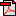  (15.1 KB)       No registration status